Единый государственный экзамен по ЛИТЕРАТУРЕ Инструкция  по выполнению работыЭкзаменационная работа по литературе состоит из двух частей, включающих в себя 17 заданий.Часть 1 включает в себя два комплекса заданий.Первый комплекс заданий относится к фрагменту эпического, или лироэпического, или драматического произведения: 7 заданий с кратким ответом (1—7) и 2 задания с развёрнутым ответом в объёме5—10 предложений (8, 9).Второй комплекс заданий относится к анализу лирического произведения: 5 заданий с кратким ответом (10—14) и 2 заданияс развёрнутым ответом в объёме 5—10 предложений (15, 16).Ответы к заданиям 1—7 и 10—14 записываются по приведённым ниже образцам в виде последовательности цифр или слова (словосочетания). Ответ запишите в поле ответа в тексте работы без пробелов, запятых и других дополнительных символов, а затем перенесите в бланк ответов № 1.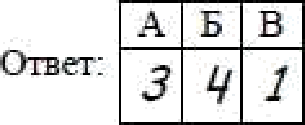 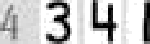 отает:   ШЕСТАЛ	I IШ  Е С  Т  А 9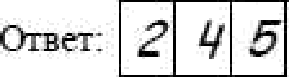 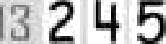 Часть 2 включает в себя 4 задания (17.1—17.4), из которых нужно выбрать только ОДНО и дать на него развёрнутый аргументированный ответ в жанре сочинения на литературную тему объёмом не менее 200 слов.На выполнение экзаменационной работы по литературе отводится3 часа 55 минут (235 минут). Рекомендуем не более 2 часов отвести на выполнение заданий части 1,а остальное время — на выполнение задания части 2.Все бланки EFЭ заполняются яркими чёрными чернилами.Допускается использование гелевой, или капиллярной, или перьевой ручек.При выполнении заданий можно пользоваться черновиком. Записи в черновике не учитываются при оценивании работы.Баллы, полученные Вами за выполненные задания, суммируются.Постарайтесь выполнить как можно больше заданий и набрать наибольшее количество баллов.Желаем успеха.!Часть 1.Аксинья, как только пришла домой, опорожнила ведра, подошла к зеркальцу, вмазанному в камень печи, и долго взволнованно рассматривала свое постаревшее, но все еще прекрасное лицо. В нем была все та же порочная и манящая красота, но осень жизни уже кинула блеклые краски на щеки, пожелтила веки, впряла в черные волосы редкие паутинки седины, притушила глаза. Из них уже глядела скорбная усталость.Постояла Аксинья, а потом подошла к кровати, упала ничком и заплакала такими обильными, облегчающими слезами, какими не плакала давным—давно.Зимою над крутобережным скатом Обдонской горы, где-нибудь над выпуклой хребтиной спуска, именуемого в просторечии «тиберем», кружат, воют знобкие зимние ветры. Они несут с покрытого голызинами бугра белое крошево снега, сметают его в сугроб, громоздят в пласты.Сахарно искрящаяся на солнце, голубая в сумерки, бледно-сиреневая по утрам и розовая на восходе солнца повиснет над обрывом снежная громадина. Будет она, грозная безмолвием, висеть до поры, пока не подточит ее из—под исподу оттепель или, обремененную собственной тяжестью, не толкнет порыв бокового ветра. И тогда, влекомая вниз, с глухим и мягким гулом низринется она, сокрушая на своем пути мелкорослые кусты терновника, ломая застенчиво жмущиеся по склону деревца боярышника, стремительно влача за собой кипящий, вздымающийся к небу серебряный подол снежной пыли. . .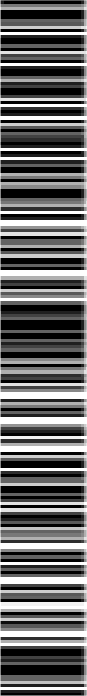 Многолетнему чувству Аксиньи, копившемуся подобно снежному наносу, нужен был самый малый толчок. И толчком послужила встреча с Григорием, его ласковое: «Здравствуй, Аксинья дорогая!» А он? Он не был ли ей дорог? Не о нем ли все эти годы вспоминала она ежедневно, ежечасно, в навязчивых мыслях возвращаясь все к нему же? И о чем бы ни думала, что бы ни делала, всегда неизменно, неотрывно в думках своих была около Григория. Так ходит по кругу в чигире слепая лошадь, вращая вокруг оси поливальное колесо. . .Аксинья до вечера пролежала на кровати, потом встала, опухшая от слез, умылась, причесалась и с лихорадочной быстротой, как девка  перед смотринами, начала одеваться. Надела чистую рубаху, шерстяную бордовую юбку, покрылась, мельком взглянула на себя в зеркальце, вышла.Над Татарским сизые стояли сумерки. Fде-то на разливе полой воды тревожно гагакали казарки. Немощно бледный месяц вставал из-под обдонских тополей. На воде лежала волнующаяся рябью зеленоватая стежка лунного света. Со степи еще засветло вернулся табун. По базам  Установите соответствие между персонажами, фигурирующими в данном фрагменте,  и их дальнейшей судьбой:  к каждой позиции  первого  столбца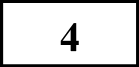 подберите соответствующую позицию из второго столбца.мычали еще не наевшиеся молодой зеленки коровы.(М.А. Шолохов «Тихий Дон»)ПЕРСОНАЖИА)  Григорий Мелехов Б)   Аксинья Астахова В)  Наталья КоршуноваДАЛЬНЕЙШАЯ СУДЬБАумирает от потери кровивозвращается в родной хутор к сестре и сынупогибает от случайной ПулИуезжает в КрымЗапишите в таблицу выбранные цифры под соответствующими буквамиОтвет: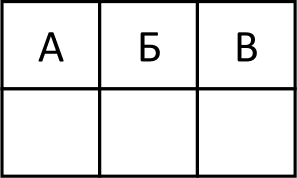   К какому жанру  относится произведение М.А.Шолохова «Тихий Дон»?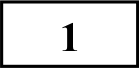 Ответ:   	2	В  первом  абзаце   фрагмента   автор  описывает   внешность героини.  Как называется данное средство характеристики персонала?Ответ:  	  Внутреннее состояние героини передается через описание движения снежной  громады.  Как называется  описание  природы   в художественном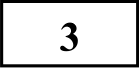 произведении?Ответ:   	  Характеризуя	Аксинью,	автор	использует	образные	определения («порочная,  манящая  красота»).  Назовите  термин,  которым обозначается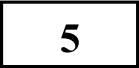 ЭТОТ Т]ЭОП.Ответ:   	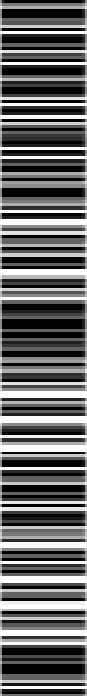   Как называется троп, основанный на сходстве, скрытое сравнение (паутинки седины)?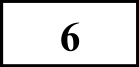 Ответ:   	  Автор описывает внутреннее состояние героини, её чувства и переживания.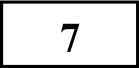 Какой прием он для этого использует?Ответ:   	  Как в данном эпизоде «Тихого Дона» описание природы соотносится с настроением главной героини?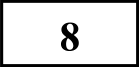   В каких произведениях русской классики авторы используют пейзажи, с какой целью?  Сопоставьте данные произведения.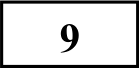 МАДОННАНе множеством картин старинных мастеров Украсить я всегда желал свою обитель, Чтоб суеверно им дивился посетитель, Внимая важному сужденью знатоков.В простом углу моем, средь медленных трудов,Одной картины я желал быть вечно зритель, Одной: чтоб на меня с холста, как с облаков, Пречистая и наш божественный спаситель - Она с величием, он с разумом в очах - Взирали,  кроткие,  во славе  и в лучах,Одни, без ангелов, под пальмою Сиона. Исполнились мои желания. ТворецТебя  мне ниспослал,  тебя,  моя Мадонна,Чистейшей прелести чистейший образец.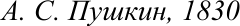 Щ  К какому роду литературы относится данное стихотворение А.С. Пушкина?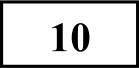 Ответ:   	  Какой приём использует автор во второй строфе, чтобы подчеркнуть свою мечту о картине, которую он хотел бы видеть (одной картины я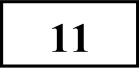 желал быть вечно зритель, одной...). Ответ:   	132	Как называется нарушение общепринятого порядка слов в предложении ( Исполнились мои желания.)?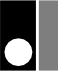 Ответ:   	  Из приведённого ниже перечня выберите три названия художественных средств   и   приёмов,   использованных   поэтом   в   5-11   строках данного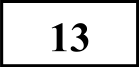 стихотворения. Запишите цифры, под которыми они указаны.звукописьгротескоксюморонэпитетсравнениеОтвет:	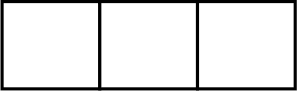   Скажите	размер,	которым	написано	стихотворение	А.С.	Пушкина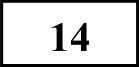 «Мадонна»  (без  указания количества стоп).	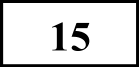 Ответ:     	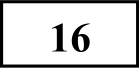 Какие типичные для любовной лирики А.С.Пушкина черты нашли отражение в этом произведении?Кто еще из русских поэтов обращался к любовной лирике и в чем эти произведения можно сопоставить со стихотворением А.С.Пушкина«Мадонна»?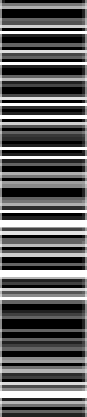 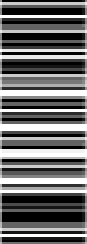 Часть 2Как выражена патриотическая мысль в "Слове о полку Игореве"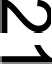 Каковы особенности гражданской лирики М.Ю.Лермонтова?В чём состоит смысл противопоставления образов Кутузова и Наполеона? (По роману Л.Н. Толстого «Война и мир»).Тема творчества в  литературе XX века.О проекте «Пробный ЕГЭ каждую неделю»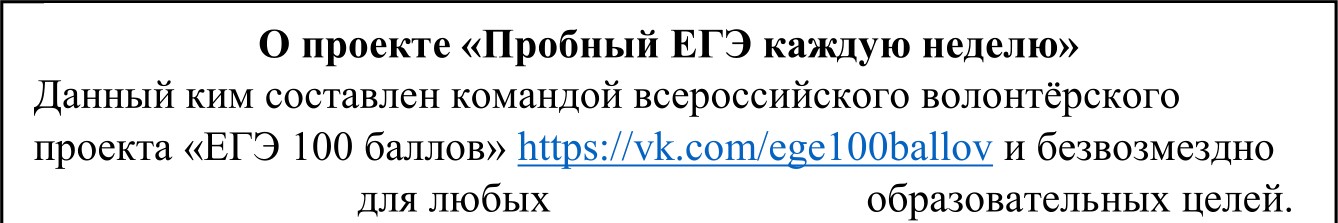 Данный ким составлен командой всероссийского волонтёрского проекта «ЕГЭ 100 баллов» htt  s://vk.com/e  е100ballov и безвозмезднодля любых	образовательных целей.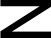 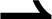 Система  оценивания  экзаменационной работы  по литературеРазбор всех заданий: vk.com/Iiterature 100/2018kim07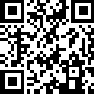 Разрешается свободное  копирование  в некоммерческих образовательных целяхЗа правильный ответ на каждое из заданий 1—7 и 10—14 ставится 1 балл, за неверный ответ или его отсутствие — 0 баллов.Ответы  к заданиям  1—7; 10—14Оценка выполнения  заданий 8 и 15,требующих написания  развёрнутого ответа в объёме 5—10 предложенийУказание на объём условно; оценка ответа зависит от его содержательности (при наличии глубоких знаний экзаменуемый может ответить в большем объёме, при умении точно формулировать свои мысли экзаменуемый может достаточно полно ответить в меньшем объёме).Если по Критерию 1 («Соответствие ответа заданию») ставится 0 баллов, то задание считается невыполненным и дальше не проверяется. По другим критериям в «Протокол проверки ответов на задания» бланка № 2 выставляется 0 баллов.Если по Критерию 2 («Аргументированность, привлечение текста произведения») ставится 0 баллов, то по Критерию 3 («Фактологическая, логическая и речевая точность ответа») работа не оценивается, в «Протокол проверки ответов на задания» бланка № 2 по Критерию 3 выставляется 0 баллов.Оценка по Критерию 1  задания  8 выставляется  в колонку  №1 протокола, по Критерию 2 — в колонку №2, по Критерию 3 — в колонку №3. Оценка  по Критерию  1 задания  15 выставляется  в колонку  №7 протокола,по Критерию —2	в колонку №8, по Критерию 3—  в колонку №9.Критерии проверки и оценивания выполнения заданий с развёрнутым ответомМакпимальный  балл 5Оценка выполнения  заданий 9 и 16,требующих  написания  развёрнутого  ответа в объёме 5—10предложенийУказание на объём условно; оценка ответа зависит от его содержательности (при наличии глубоких знаний экзаменуемый может ответить в большем объёме, при умении точно формулировать свои мысли экзаменуемый может достаточно полно ответить в меньшем объёме).Критерий 1 («Подбор произведений для выполнения задания») и Критерий 2 («Сопоставление произведений») являются основными. Если хотя бы по одному из этих критериев ставится 0 баллов, то задание считается невыполненным и дальше не проверяется. По другим критериям в «Протокол проверки ответов на задания» бланка № 2 выставляется 0 баллов.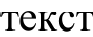 Выполняя задание, экзаменуемый самостоятельно подбирает для контекстного сопоставления два произведения (допустимо обращение к другому произведению автора исходного текста). При указании автора инициалы необходимы только для различения однофамильцев и родственников, если это существенно для адекватного восприятия содержания ответа (например, Л.Н. и А.К. Толстые, В.Л. и А.С. Пушкины).Оценка по Критерию 1 задания 9 выставляется в колонку №4протокола, по Критерию —2в колонку №5, по Критерию —3в колонку №6.Оценка по Критерию 1 задания 16 выставляется в колонку №10 протокола, по Критерию 2 — в колонку №11, по Критерию 3 — в колонку №12.2017 Всероссийский проект «Самоподготовка к ЕГЭ» vk.com/eqe100baIIov Составитель: Бережанская Наталья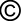 Максимальнъій dалл 10Оценка выполнения заданий 17.1—17.4 требующих написания развёрнутого аргументированного ответа в жанре сочинения объёмомне менее  200 словСреди семи критериев, по которым оценивается сочинение, Критерий 1 «Соответствие сочинения теме» является главным. Если при проверке работы эксперт по Критерию 1 ставит 0 баллов, задание части 2 считается невыполненным и дальше не проверяется. По шести другим критериям (2, 3, 4, 5, 6, 7) в «Протокол проверки ответов на задания»бланка № 2 выставляется 0 баллов.При оценке выполнения заданий части 2 следует учитывать объём написанного сочинения. Экзаменуемым рекомендован объём не менее 200 слов. Если в сочинении менее 150 слов (в подсчёт слов включаются всеРазбор всех заданий: vk.com/Iiterature 100/2018kim07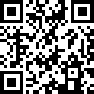 Разрешается свободное  копирование  в некоммерческих образовательных целяхслова, в том числе и служебные), то такая работа считается невыполненной и оценивается 0 баллов.При объёме сочинения от 150 до 200 слов предельное количество ошибок для каждого балльного уровня не меняется.Оценка по критерию 1 задания 17 выставляется в колонку №13 протокола, по Критерию 2 — в колонку  №14, по Критерию  3 — в колонку№15, по Критерию 4 — в колонку №16, по Критерию 5 — в колонку 3•17, по Критерию 6 — в колонку №18, по Критерию  7 — в колонку №19.Максимальный бала за сочинение 15СОСТАВИТЕЛЪ ВАРИАНТА:СОСТАВИТЕЛЪ ВАРИАНТА:ФИО:Бережанская Наталья АлександровнаПредмет:Русский язык. Литература.Стаж:12 летРегалии:Филолог. Учитель русского языка и литературы.Веревка Виктория - 100 баллов по литературе 2017 год. Г.Ростов-на-Дону.Аккаунт BK:https://vl‹.com/id353307095We  задаппяОтвет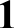 Роман-эпопея2портрет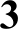 пейзаж42315эпитеты6метафора7психологизм10лирика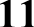 повтор12инверсия1314514ямбБаллыКритерии1. Соответствие ответа заданию1. Соответствие ответа заданию1Ответ  содержательно  соотнесён  с  поставленной задачей0Ответ  содержательно  не  соотнесён  с  поставленной задачей,2. Аргvментированность, привлечение текста произведения2. Аргvментированность, привлечение текста произведения2Суждения аргументируются анализом элементов текстапроизведения1Суждения аргументируются только общими рассуждениями осодержании произведения (без анализа элементов текста, важных для выполнения задания) или только его пересказом0Суждения не аргументируются, текст произведения непривлекается  или  грубо  искажено  содержание произведения3. Фактологическая, логическая  и речевая  точность  ответа3. Фактологическая, логическая  и речевая  точность  ответа2Отсутствуют фактические, логические, речевые ошибки1Допущено не более одной ошибки каждого вида: фактическая,и/или логическая, и/или речевая (суммарно не более 3 ошибок)0Допущено две или более ошибок одного видаБаллыКритерии1. Подбор  произведений  для  выполнения задания1. Подбор  произведений  для  выполнения задания4Указаны названия двух произведений и их авторов, выборкаждого произведения соответствует заданию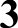 Указаны названия двух произведений и автор только одного изних, выбор каждого произведения соответствует заданию,или указаны названия двух произведений без указания авторов, выбор каждого произведения соответствует заданию2Указаны названия двух произведений и их авторов, но выбородного из произведений не соответствует заданию,или указано название одного произведения и его автор, выбор произведения соответствует заданию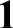 Указано название одного произведения без указания автора,выбор произведения соответствует заданию,или указан(-ы) автор(-ы) без указания произведения, выбор автора(-ов) соответствует заданию0Не указаны произведения и их авторы,или указанное(—ые) для сопоставления произведение(—я) не5. Логичность5. Логичность2Логические ошибки отсутствуют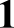 Допущена одна логическая ошибка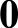 Допущено две или более логических ошибок6.  Фактологическая точность6.  Фактологическая точность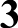 Фактические ошибки отсутствуют2Допущена одна фактическая ошибка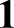 Допущены две фактические ошибки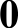 Допущено более двух фактических ошибок7. Соблюдение речевых норм7. Соблюдение речевых норм3Речевых ошибок нет, или допущена одна речевая ошибка2Допущены две-три речевые ошибки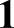 Допущены четыре речевые ошибки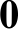 Допущено пять или более речевых ошибок